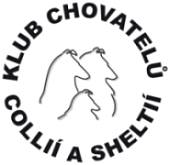 Vážení členové, děkujeme za Vaši hojnou účast na členské schůzi v Mrači. Tato schůze měla velmi emotivní průběh, který ovlivnil jednání celé schůze. Došlo k několika procesním chybám. Výbor KCHCS z tohoto důvodu svolává náhradní členskou schůzi dne 28. 5. 2023 od 10:00 v Restauraci u Zmeškalů, Masarykovo náměstí 62, Brandýs nad Labem 25001.V souladu s NOZ náhradní členská schůze proběhne striktně dle původního programu viz. níže:Pozvánka na náhradní členskou schůzi KLUBU CHOVATELŮ COLLIÍ A SHELTIÍ z.s.Vážení členové KCHCS tímto Vás zveme na náhradní členskou schůzi, která se uskuteční dne 28. 5. 2023 od 10:00 na adrese:Restaurace u Zmeškalů, Masarykovo náměstí 62, Brandýs nad LabemProgram:ZahájeníZpráva o činnosti Klubu v roce 2022Zpráva matrikářky klubuZpráva správce DPKPokladní zprávaZpráva KRKRámcový plán činnosti pro rok 2023Změny v programu Pes roku Změna pravidel pro přiznání titulu JCh. KCHCSZměna zkoušek z výkonu pro třídu pracovníNávrhy na čestné členstvíObědDiskuzeUsneseníZa vzniklé komplikace se výbor Klubu omlouvá a děkuje za pochopení.